Ф5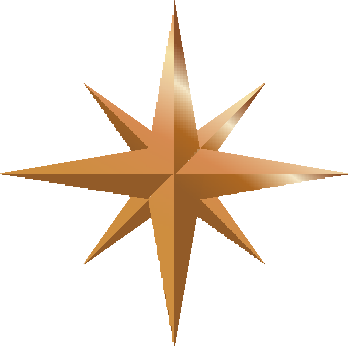 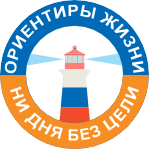 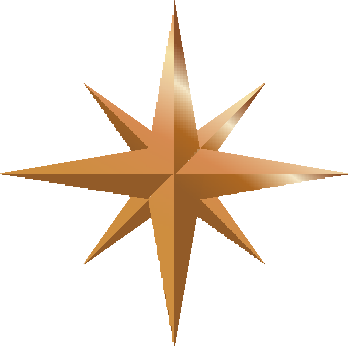 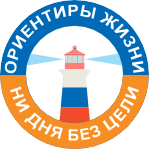 ПОЛОЖЕНИЕ(школьный уровень) Школа, класс МАОУ СОШ № 9, 7 «б» классМероприятие: урок здоровья для 4А класса.Цель: сохранение и укрепление физического и психического здоровья детей.Задачи: – формирование у учащихся представления о здоровом образе жизни; – учить использовать изученный материал в жизни; – воспитывать позитивное отношение к занятию спортом и физической культуре.Дата и место проведения мероприятия: 27 февраля 2024 год, 4А класс.План и порядок проведения мероприятия: - подготовка презентации;- подготовка музыки для физминутки;- проведение урока.Планируемые результаты: формирование у учащихся активной жизненной позиции; учить учащихся задуматься о необходимости быть здоровыми, приобщение к здоровому образу жизни; умение сделать вывод, что способствует здоровью, а что приносит вред; применять полученные знания в повседневной жизни.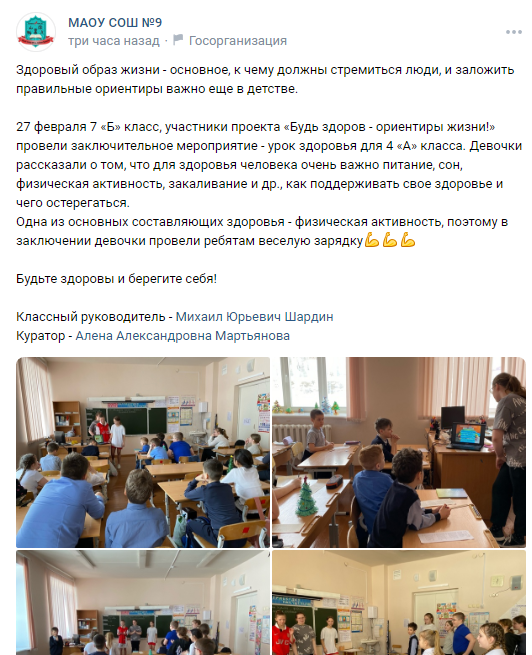 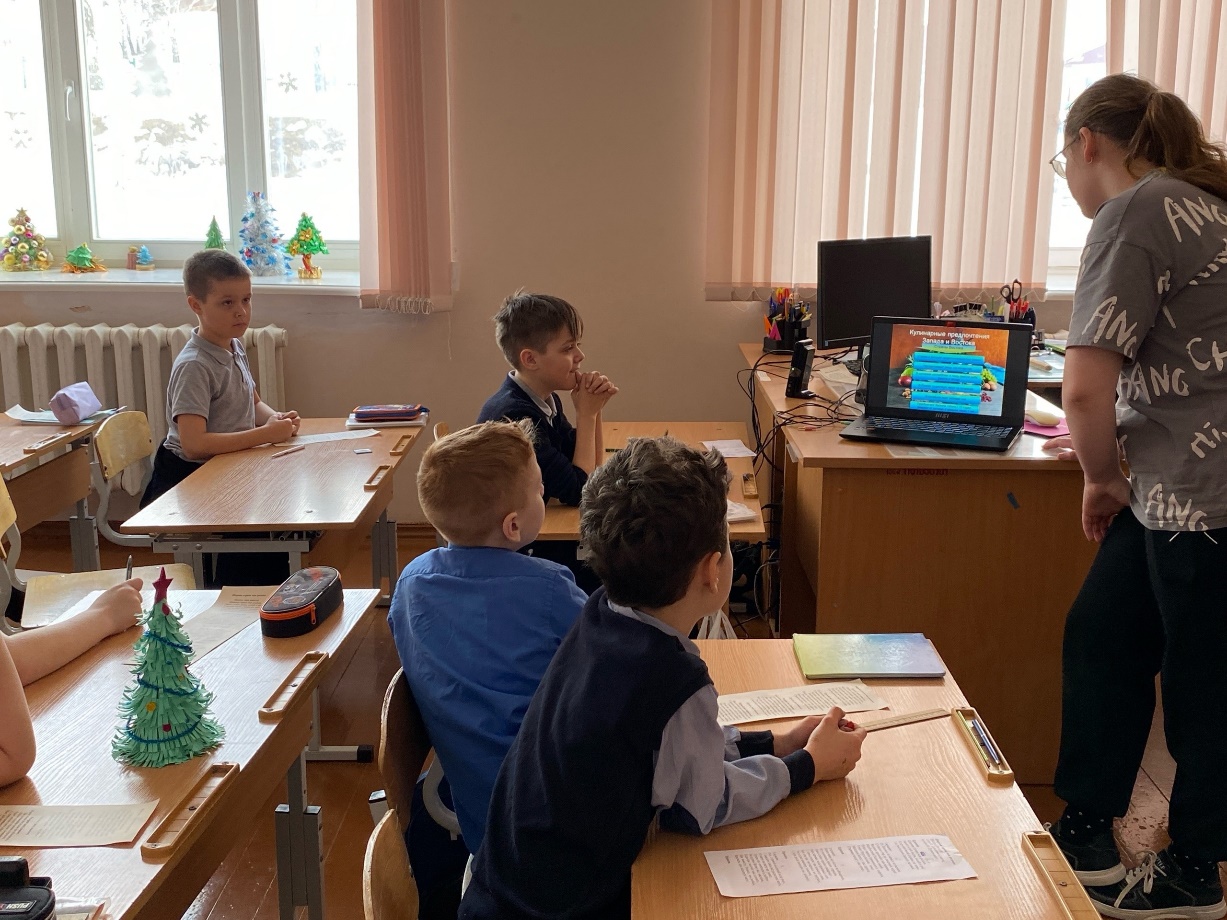 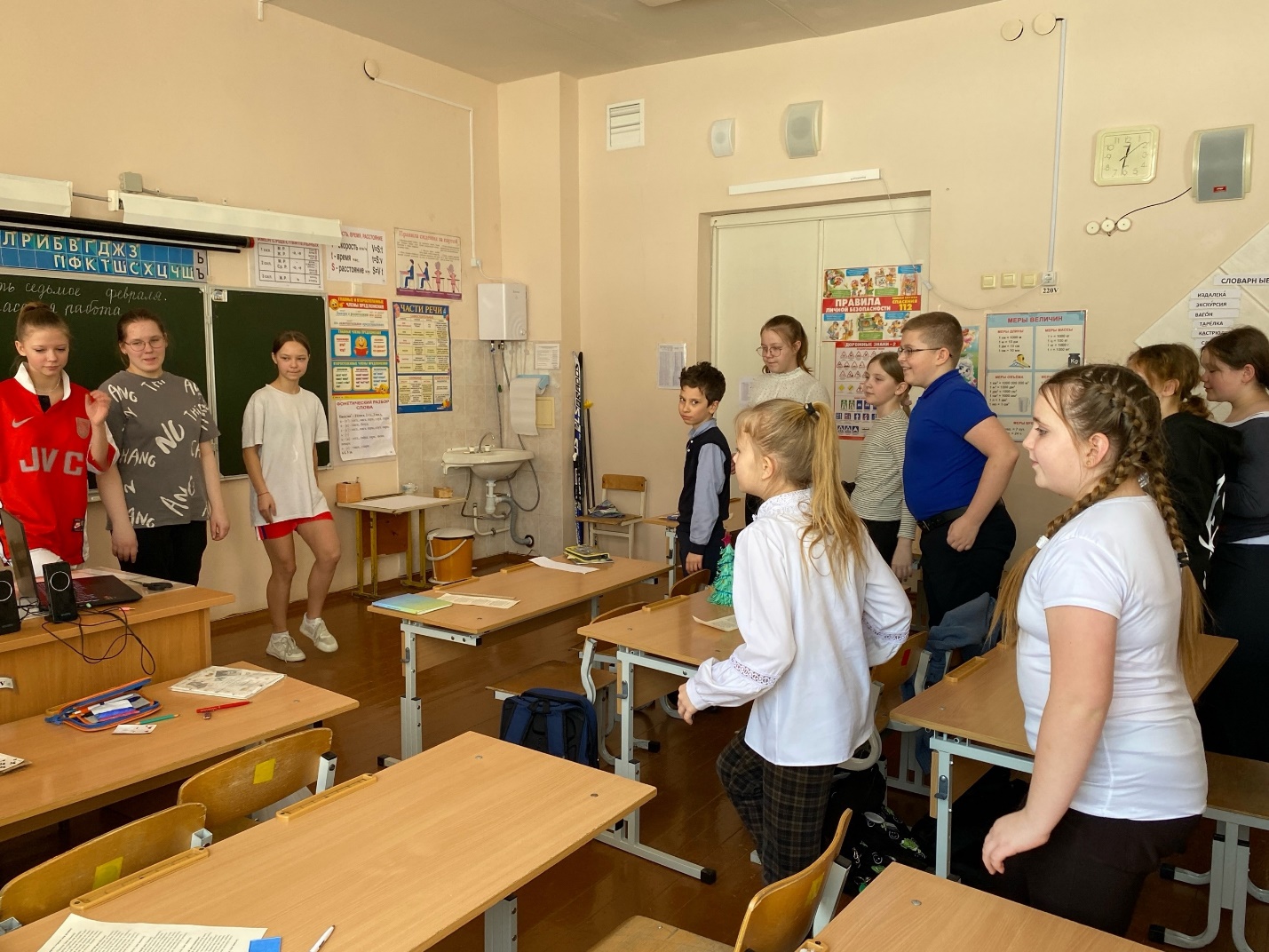 СценарийЗдоровый образ жизни - основное, к чему должны стремиться люди, и заложить правильные ориентиры важно еще в детстве.27 февраля 7 «Б» класс, участники проекта «Будь здоров - ориентиры жизни!» провели заключительное мероприятие - урок здоровья для 4 «А» класса. Девочки рассказали о том, что для здоровья человека очень важно питание, сон, физическая активность, закаливание и др., как поддерживать свое здоровье и чего остерегаться.Одна из основных составляющих здоровья - физическая активность, поэтому в заключении девочки провели ребятам веселую зарядку.